Отработанные задания отправлять по электронной почте VVRomantsova@mail.ruЗАДАНИЕ для группы 13по МДК 02.01 Технология изготовления лекалЗанятие 142 (25.03.2020г.) Перенос нагрудной вытачки в различные положения, складки, сборку. Цель занятия:- акцентировать внимание учащихся на основных приемах моделирования женских изделий;- сформировать навыки выполнения на базовых основах конструкции полочки технический перенос нагрудной вытачки  методом шаблонов и методом засечек.1. Выполнить конспект лекции в рабочей тетради.2. Выполнить перенос нагрудной вытачки на шаблоне переда.Шаблон конструкции переда на 46 размер прилагается. Цели  и задачи урока:Учебная: - акцентировать внимание учащихся на основных приемах моделирования женских изделий;- научить выполнять на базовых основах конструкции полочки технический перенос нагрудной вытачки  методом шаблонов и методом засечек.КОНСПЕКТ ЗАНЯТИЯпрезентация в программе Power Point « Моделирование плечевого изделия. Способы перемещения нагрудной вытачки» 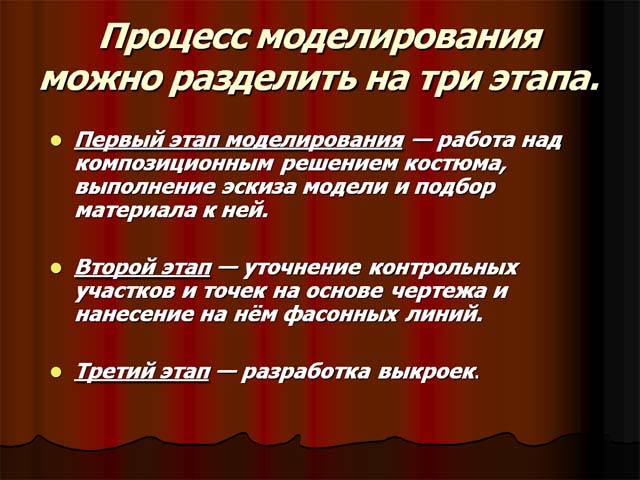 Приемы технического моделирования. Перенос нагрудной вытачки.Сложность кроя женской одежды может быть достигнута нетиповым решением любой ее детали. Существуют четыре варианта конструктивного моделирования в зависимости от степени изменения базовой основы:- модель разрабатывается без изменения силуэтной формы базовой основы. Преобразования касаются формы лацкана, бортов, воротников, количества и расположения петель, расположения и формы мелких деталей. В женской одежде используется простой перевод нагрудной и талиевых вытачек в заданное положение;- при разработке новой модели изменяется силуэт основы по пропорциям и степени прилегания к фигуре;- сложные преобразования базовой конструкции одежды со втачным рукавом в конструкции другого покроя;- разрабатывается новая модель другого вида.Перевод нагрудной вытачки в заданное положение относится к приемам конструктивного моделирования первого вида, его выполняют путем разрезания лекал по новому направлению, закрыванием прежней вытачки и одновременным раскрытием вытачки (рис.1 – 2). Новая линия вытачки может быть прямой или сложной кривой. При переносе вытачки необходимо соблюдать следующие два условия:1) за центр раствора вытачки принимается точка Г6 (центр груди); 2) при оформлении линии стачивания вытачки ее внутренний конец располагают на 1,5 – 2,5см от центра раствора.Направление переноса вытачки может быть различным, изменяется площадь новой детали в раскладке. Существует 6 основных направлений переноса вытачки:1) в линию плечевого среза приблизительно 4 – 6 см от точки основания шеи (А7) или по модели; 2) в линию проймы приблизительно в точку касания или выше, наиболее экономичная раскладка на ткани;3) в линию бокового среза на 5 -7см ниже вершины бокового шва (Г2) или по модели, в некоторых случаях неэкономичная раскладка;4) в линию талии (низа) по вертикали из центра груди или по модели, неэкономичная раскладка. При наличии талиевой вытачки растворы вытачек объединяют; 5) в линию середины переда по линии груди или по модели, экономичная раскладка, возможно три варианта раскроя детали, часто используется при моделировании изделий из ткани в полоску;6) в линию среза горловины по модели.При оформлении лекал детали полочки с нагрудной вытачкой необходимо учитывать  направление заутюживания вытачки. По модели вытачка может быть переведена в сборку или мягкие складки. Последовательность переноса вытачки объясняется с помощью шаблонов для лучшего восприятия, а затем на доске графическим способом с помощью засечек. Схемы переноса нагрудной вытачки методом засечек.Точка В переносится с помощью двух дуг:первая дуга  из точки Г6  до точки В →,  вторая дуга  А5 В1 = А7В  ←Рисунок 1. Схема переноса нагрудной вытачки в линию плечаСхема переноса нагрудной вытачки методом шаблонов.Рисунок 2.  Схема переноса нагрудной вытачки в линию проймы Рисунок 3.  Схема переноса нагрудной вытачки в различные направления:(в линию плечевого шва, в линию горловины, в линию середины переда, в линию талии (низа), в линию бокового шва), в линию проймы). Шаблон на рисунке 3 можно использовать для моделирования.Вопросы для закрепление нового материала.1. Какие преобразования конструкции относятся к приемам конструктивного моделирования первого вида? 2. При каком переносе нагрудной вытачки получается минимальный расход ткани, а при каком – максимальный расход?3. В какие линии можно перенести нагрудную вытачку? 4. Назовите два основных правил переноса вытачки?Кроме того необходимо обратить внимание на допущенные ошибки при выполнении классной работы.Задание на дом: выполнить конспект в рабочей тетради, промоделировать шаблонов переда по зарисовке.Занятие 143- 144 (25.03.2020г.) Практическое занятие №24Перенос нагрудной вытачки в различные положения, складки, сборку.Инструкция к выполнению.Цель: Образовательная: - сформировать у обучающихся навыки технически грамотно и в соответствии с предложенной зарисовкой выполнять перенос нагрудной вытачки в различные положения, складки, сборку;- способствовать формированию умения обобщать и анализировать полученные теоретические знания, применять их при выполнении технического моделирования; -сформировать знания и умения в процессе выполнения перенос нагрудной вытачки в различные положения.Содержание работыЗадания для выполнения практического занятия.План:1 Выдача вариантов задания учащимся по списку.( таблица 1). Варианты задание для практического занятия № 24Таблицу 1Варианты предложенных зарисовок моделей. 1        2         3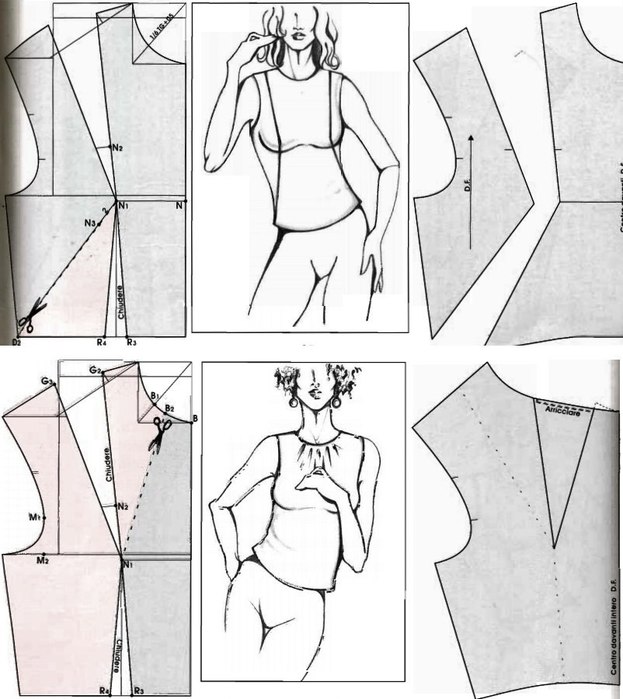 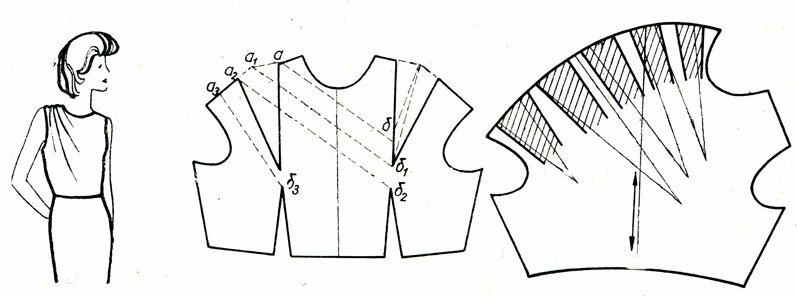 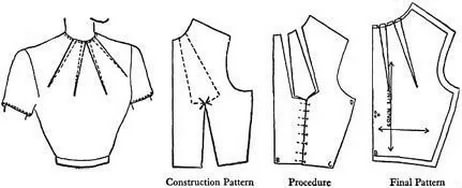  4            5     6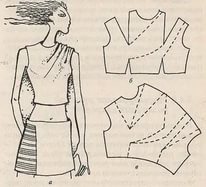 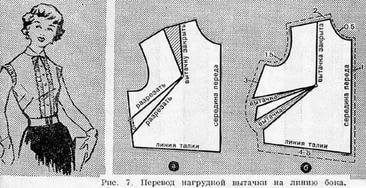 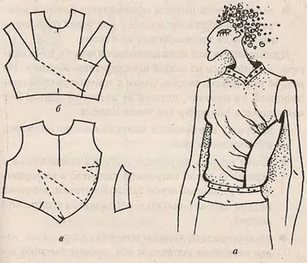 Задания для выполнения практического занятия.1.Выполнить перенос нагрудной вытачки методом засечек, построив конструкцию переда в масштабе 1:4 (размер Сг3  = 46, Пг = 4).Записать последовательность переноса вытачки на листе рядом чертежом.2. Выполнить перенос нагрудной вытачки в складки или сборку согласно рисунку по вариантам, используя шаблон детали переда..3. Оформить окончательные контурные линии с учетом выполненного моделирования склад или сборок (уголки или наполнение).4. Оформить отчет о ПЗ: зарисовки моделей переда, схемы моделирования и детали переда после раздвижки.Вариант оформления практического занятия прилагается ниже.После выполнения практического занятия учащийся должен:Знать: принципы переноса нагрудной вытачки методом засечек и с помощью шаблонов.Уметь: применять полученные знания в конкретных производственных ситуациях – моделирование деталей переда с переносом нагрудной вытачки.Сдать отчет о выполненной работе.Домашнее задание: повторить изученный материал по теме: «Перенос нагрудной вытачки в различные положения, складки, сборку» (конспект), подобрать модели пальто трапециевидного силуэта.Примерный вариант выполнения ПЗ №24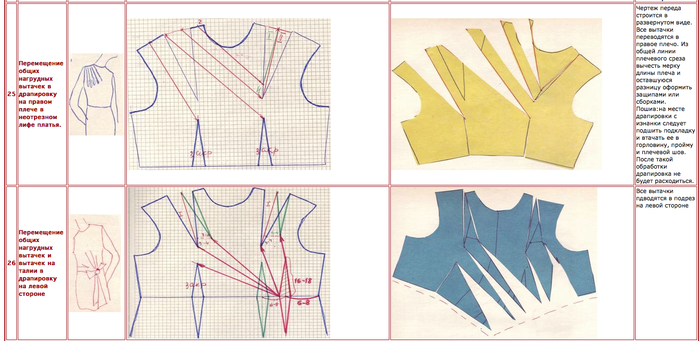 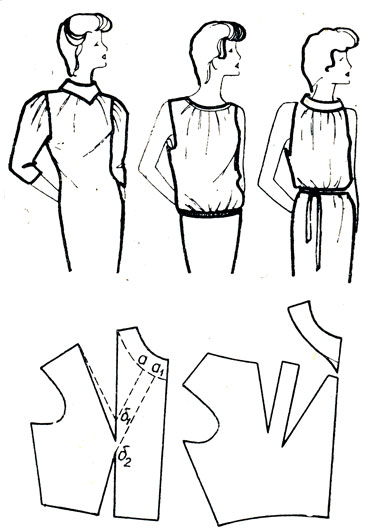 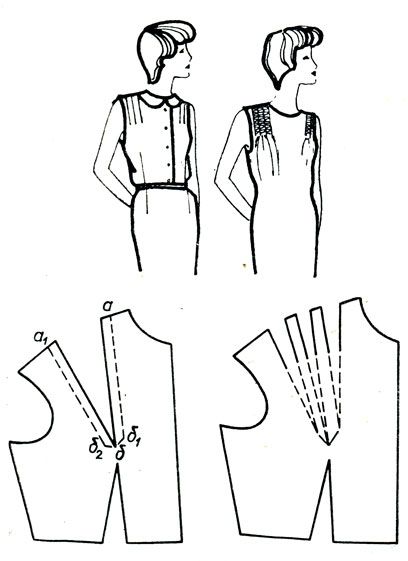 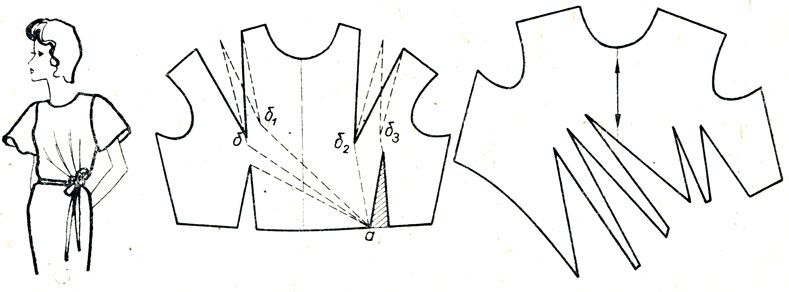 Занятие 145- 146 (25 -26.03.2020г.) Практическое занятие №25Построение чертежа конструкции женского платья (пальто) трапециевидного силуэта.Инструкция к выполнению.Цель: Образовательная: - сформировать у обучающихся навыки технически грамотно и в соответствии с предложенной зарисовкой модели выполнять моделирование базовой конструкции в конструкцию трапециевидного силуэта;- способствовать формированию умения обобщать и анализировать полученные теоретические знания, применять их при выполнении технического моделирования (переноса вытачек в фалды и выполнения дополнительной конической раздвижки; -сформировать знания и умения в процессе выполнения технического моделирования для получения трапециевидного силуэта различной степени расширения.Содержание работыЗадания для выполнения практического занятия.План:1 Выдача вариантов задания учащимся по списку (таблица 1). Варианты задание для практического занятия № 25Таблицу 1Варианты предложенных зарисовок моделей. 1        2         3   4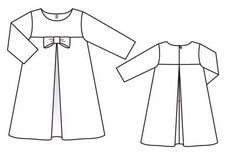 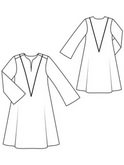 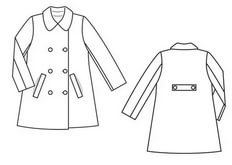 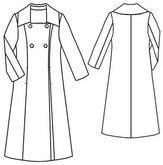 Задания для выполнения практического занятия.1.Выполнить построение базовой основы в масштабе 1:4 (размер Сг3  = 48 для платья и размер 50 для пальто). Записать выбранные прибавки и расчет ширины основных участков на листе рядом чертежом.2. Выполнить техническое моделирование по вариантам, используя правила построения конструкции трапециевидного силуэта.3. Оформить окончательные контурные и модельные линии с учетом зарисовки (уголки или наполнение).4. Выполнить построение рукава и воротника.5. Оформить отчет о ПЗ: зарисовки моделей платья или пальто, схемы моделирования и детали конструкции после раздвижки, с нанесенными модельными линиями.Напоминание. Форма изделия «Трапеция» создается за счет различной степени расклешения деталей, использования косого кроя, каскада фалд, за счет застрачивания в плечевом участке складок, защипов, вытачек.Форма изделия чаще всего создается боковыми швами и средним швом спинки.Фалды на спинке получают одним из следующих конструктивных приемов:– одна фалда по средней линии при наличии шва или без него проектируется за счет расширения спинки внизу по линии среднего шва на 12,0÷15,0 см.Если имеется шов на спинке, то нить основы в конструкции проходит от т. А вниз по вертикали (АН); если шва нет – нить основы проходит по отведено линии спинки (АН1);– две фалды от центра лопаток проектируются за счет перевода плечевой вытачки вниз с раствором на линии низа до 16,0 см;– фалды от линии проймы проектируются за счет конического расширения от линии проймы с величиной развода внизу 8,0÷10,0 см.Количество фалд в модели может быть различным, в этом случае применяют сочетания указанных выше вариантов.На полочке фалды получают за счет:– частичного или полного перевода нагрудной вытачки вниз на величину развода внизу 8,0÷10,0 см, если требуется получить фалду на уровне центра груди;– фалды от линии проймы проектируются за счет конического расширения от линии проймы с величиной развода внизу 8,0÷10,0 см (рис. 3).После выполнения практического занятия учащийся должен:Знать: принципы построения конструкции трапециевидного силуэта.Уметь: применять полученные знания в конкретных производственных ситуациях – моделирование чертежей конструкций плечевых изделий трапециевидного силуэта.Сдать отчет о выполненной работе.Домашнее задание: повторить изученный материал по теме: «Построение чертежей конструкций трапециевидного силуэта» (конспект), подобрать модели со складами и сборками, разделив их на модели, полученные параллельным или коническим расширением деталей.№  вариантаФамилии учащихсяЗадание1От А до К1. Выполнить перенос нагрудной вытачки в линию плеча.2. . Выполнить перенос нагрудной вытачки в складки или сборку(рис. 1,2,3).2 От Л до Я1. Выполнить перенос нагрудной вытачки в линию проймы.2. . Выполнить перенос нагрудной вытачки в складки или сборку (рис. 4, 5,6).№  вариантаФамилии учащихсяЗадание1От А до Г (рис. 1),от Д до К (рис. 2).1. Выполнить моделирование чертежа конструкции платья трапециевидного силуэта по зарисовке (рис. 1, 2).2 От Л до С (рис. 3),от С до Я (рис. 4).1. Выполнить моделирование чертежа конструкции пальто трапециевидного силуэта по зарисовке (рис. 3, 4).